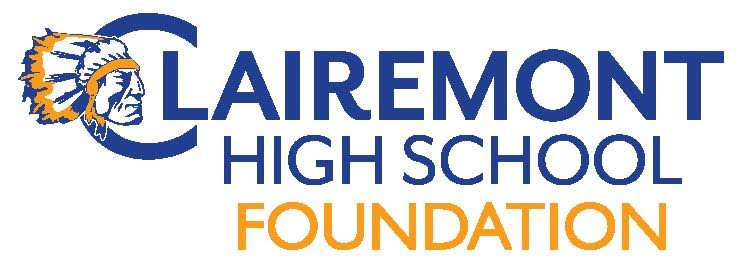 Foundation Meeting Agenda14 Dec 2021, 6:30 pmDan Diego’s restaurant, 2415 Morena Blvd (reservations at 6:00, back room)Approve Meeting Minutes: 09 Nov 2021Treasurer reports: Financial Report, Budget (discuss where how we can get closer to balanced)**Thank you Malissa for filing taxesOld Business: Calendar of events on google drive: https://docs.google.com/document/d/1gnl2TP7wZSfpckPcedUTS9dT3wRlZgg77eWN2fF9QJI/editPrevious events: Winter wonderland Theatre production went well, brought in over $3k. Thank-you notes to people / businesses that have donatedGrant/Sponsorship Requests: Theatre: requests for reimbursement (Curren Catarius x 2); next script license (Once Upon a Mattress)Teacher breakfast on 17 Dec (approved via email)Girls basketball\Others (polo boys and girls spent some funds)New Ongoing Business:Spring Fling Planning:  Location: Brick by Brick booked for Sat 07 May ($500 paid)Food: appetizers (budget $500)Music: DJ (budget $500)Silent Auction: Local restaurants, breweries, other businesses, sports teams ….CHS teams / clubs can have their own Cost for tickets: depending on cost of entertainment, $25 if DJSenior / grad night: Micki has been talking with Drew, getting headcount for Disneyland. Holiday lights contest: charge $20? College bound – need to start planning if / when (spring break or June). Other new business – hear from board members that have not had the floor, and other attendees. Gift swap (optional of course). Can be something homemade, nice, odd, or funny. $25 max if purchased. Two steals max. We will draw numbers to determine order. Next Meeting Dates: Second Tuesday of the month. 10 Jan. Location TBD 